Обґрунтування процедури закупівлі (на виконання вимог пункту 4-¹ постанови Кабінету Міністрів України від 11.10.2016 № 710 "Про ефективне використання державних коштів" (зі змінами)Індикатор закупівлі: UA-2024-04-17-012559-aПредмет закупівлі: канцтовари (канцелярське приладдя різне), код за Єдиним закупівельним словником, ДК 021:2015 30190000-7 – Офісне устаткування та приладдя різнеПроцедура закупівлі: відкриті торгиОбґрунтування технічних та якісних характеристик предмета закупівлі:Відповідно до статті 4 Закону України "Про публічні закупівлі" з урахуванням постанови Кабінету Міністрів України від 12.10.2022 № 1178 планування закупівель здійснюється на підставі наявної потреби у закупівлі товарів, робіт і послуг. Заплановані закупівлі включаються до річного плану закупівель. Розмір бюджетного призначення, визначений відповідно до розрахунку до проєкту кошторису на 2024 рік.Очікувана вартість сформована з урахування ринкових цін на товар (за допомогою сайтів у мережі Інтернет по продажу товарів відповідної групи, ринкових консультацій) 8000,00 (вісім тисяч грн. 00 коп.) з урахуванням ПДВ.№ з/пНайменування товаруОпис товаруОд. виміруКіль-кість1Календар настіннийКвартальний календар (квартальний) на 2025 рік, виконаний з використанням стандартної трьох секційної календарної сітки. Розмір загальний не менше 297х700 мм. Не менше двох картонних підкладок щільністю не менше 250 г/м2, кольоровий друк. Стандартна календарна сітка, папір крейдяний не менше 90 г/м2, на металевих пружинах. Наявність бігунця з віконцем обов’язкова. Малюнок «шапки» (верхньої частини календаря) у діловому стилі або природа, що погоджується окремо. шт.202Фарба штемпельнаколір червона, не менше 28 мл., на водній основі. Флакон забезпечений дозатором, що забезпечує рівномірне нанесення фарби на подушку. Використовується з гумовими і полімерними кліше. Призначена для всіх видів паперу (окрім глянцевого і картону) Trodat 28 мл червона (7011-червона) або Shiny (S 62) або koresшт53ШилоЗагальна довжина виробу не менше 11 см. Довжина голки не більше 5 см, голка для проколювання твердих і щільних речей. Форма леза кругла,  Матеріал леза нержавіюча сталь. Матеріал рукоятки дерево. Sturm 1090-10-01шт204Оснастка для печаткиавтоматична, кругла, розмір /діаметр печатки під кліше не менше 40 мм (стандартний розмір), виготовлена з пластикуTrodat  або Color або Shiny 40 мм. Кліше до цієї оснасти у поз. 5 шт15Кліше печатки «Для пакетів»Під оснастку для печатки у поз. 4, діаметр стандартний 40 мм.Зміст наповнення кліше:По контуру напис «Господарський суд Сумської області»В середині напис «Для пакетів»Орієнтовний зразок: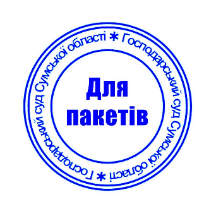 шт16Оснастка для штампу 60*40 ммавтоматична, прямокутна, розмір оснастки має відповідати розміру кліше штампу 60*40 мм, що визначені у поз. 7, 8 та 9, виготовлена з пластику (Colop або Trodat  або Shiny)шт.37Кліше штампу (назви, адреси установи та вихідного документу)Під оснастку для штампу у поз 6 розмір кліше не більше 60*40 ммЗміст наповнення кліше та орієнтовний зразок:шт18Кліше штампу (адресне)Під оснастку для штампу у поз 6 розмір кліше не більше 60*40 ммЗміст наповнення кліше та орієнтовний зразок:шт19Кліше штампу («Згідно з оригіналом»)Під оснастку для штампу у поз 6 розмір кліше не більше 60*40 ммЗміст наповнення кліше та орієнтовний зразок:шт110Оснастка для штампу 60*25 ммавтоматична, прямокутна, розмір оснастки має відповідати розміру кліше штампу 60*25 мм, що визначено у поз. 11, виготовлена з пластику Colop або Trodat  або Shinyшт.211Кліше штампу («одержано»)Під оснастку для штампу у поз 10 розмір кліше не більше 60*25 ммЗміст наповнення кліше та орієнтовний зразок:шт.212Оснастка для штампу 47*18автоматична, прямокутна, розмір оснастки має відповідати розміру кліше штампу 47*18 мм, що визначено у поз. 13, виготовлена з пластику (Colop, або Trodat  або Shiny)шт.113Кліше штампу («згідно з оригіналом»)Під оснастку для штампу у поз 12 розмір кліше не більше 47*18 ммЗміст наповнення кліше та орієнтовний зразок:шт114Оснастка для штампу 38*14автоматична, прямокутна, розмір оснастки має відповідати розміру кліше штампу 38*14 мм, що визначено у поз. 15, виготовлена з пластику Colop, або Trodat  або Shinyшт.115Кліше штампу («підпис»)Під оснастку для штампу у поз 14 розмір кліше не більше 38*14 ммЗміст наповнення кліше та орієнтовний зразок:шт1